An iridovirus from the Antarctic Seaspider Pentanymphon antarcticum (Pycnogonida)Jamie Bojko1,2,*, Jamie M. Maxwell3,4, Amy L. Burgess1,2, Lance Nicado2, Brian Federici5, Huw J. Griffiths5, Louise Allcock3Supplementary Figure 1: A larger version of Fig. 1D presented in the main manuscript. This is a phylogenetic tree of several iridovirus groups, including the new iridovirus from a seaspider, focussing on group 1, and based on the DNA polymerase protein.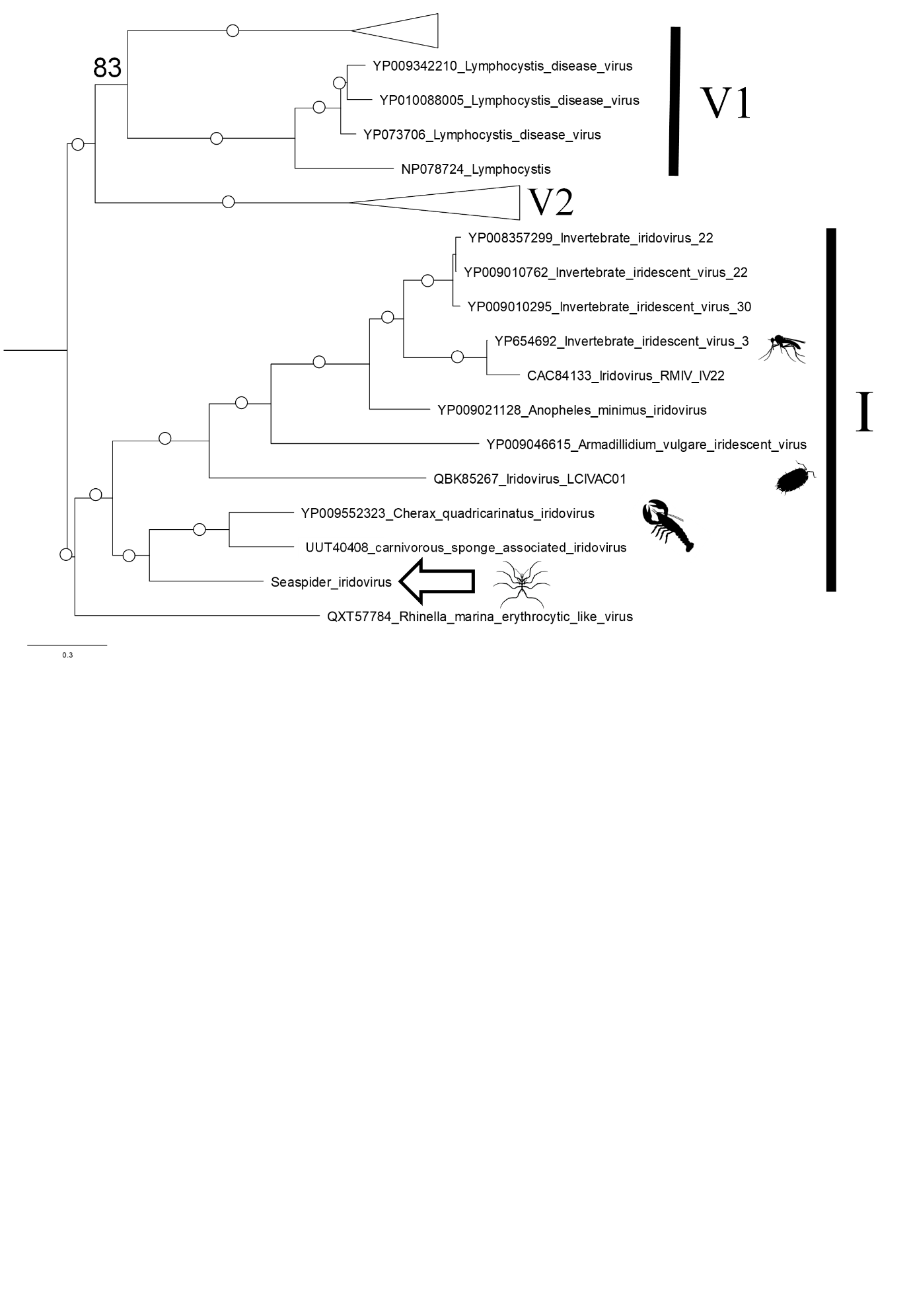 